30.04.2020 (четверг)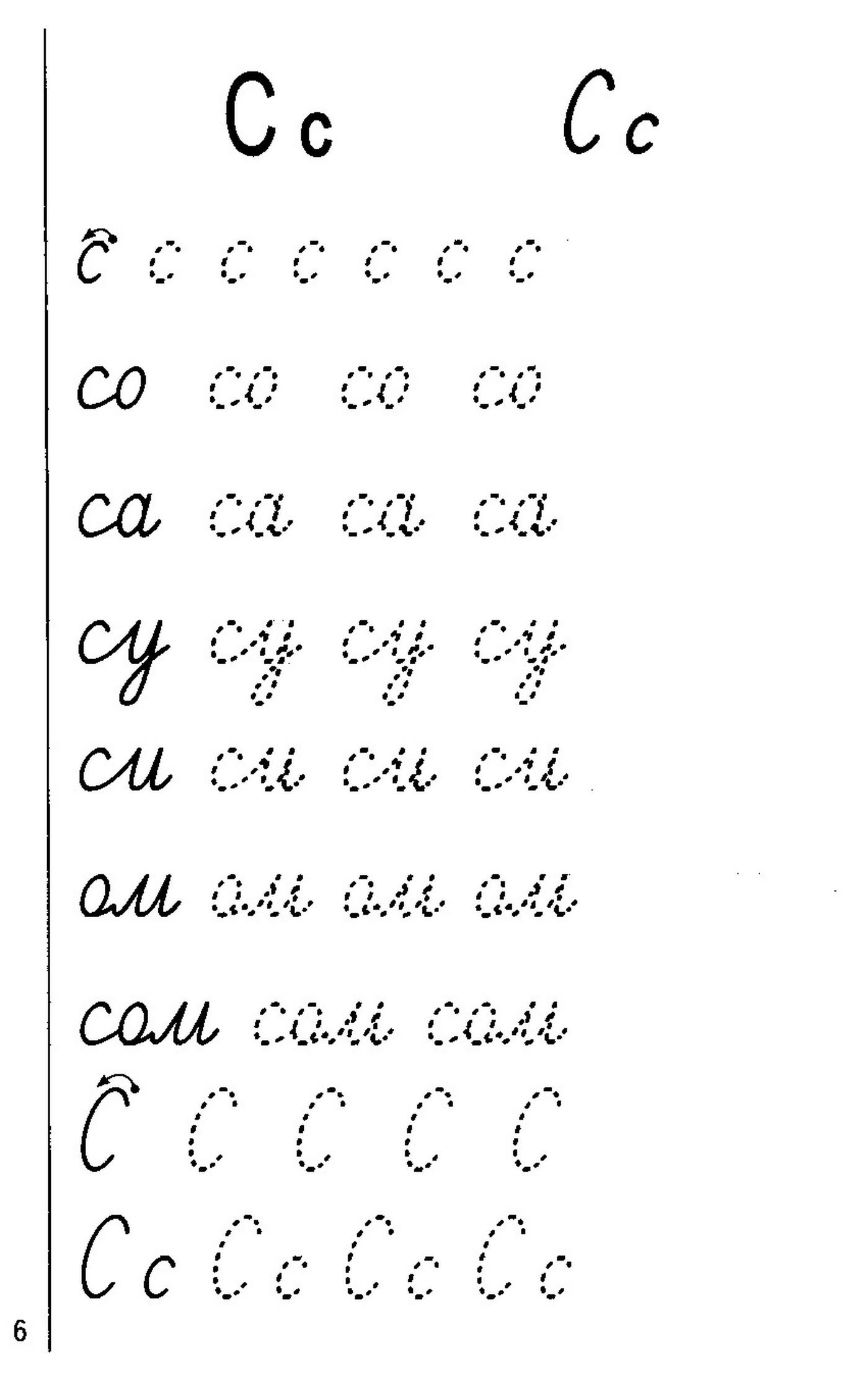 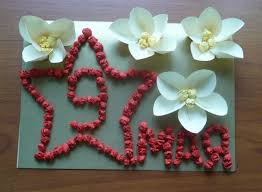 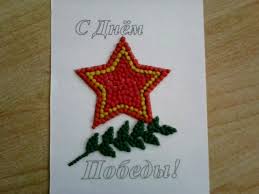 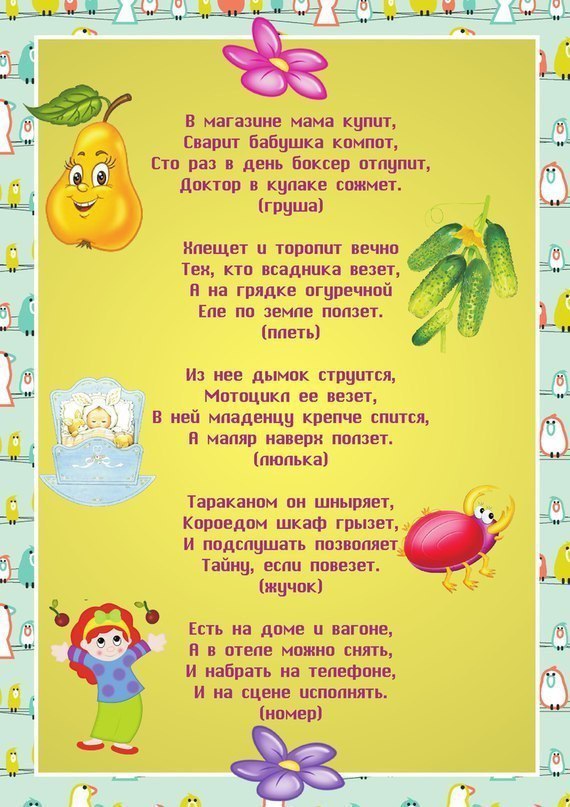 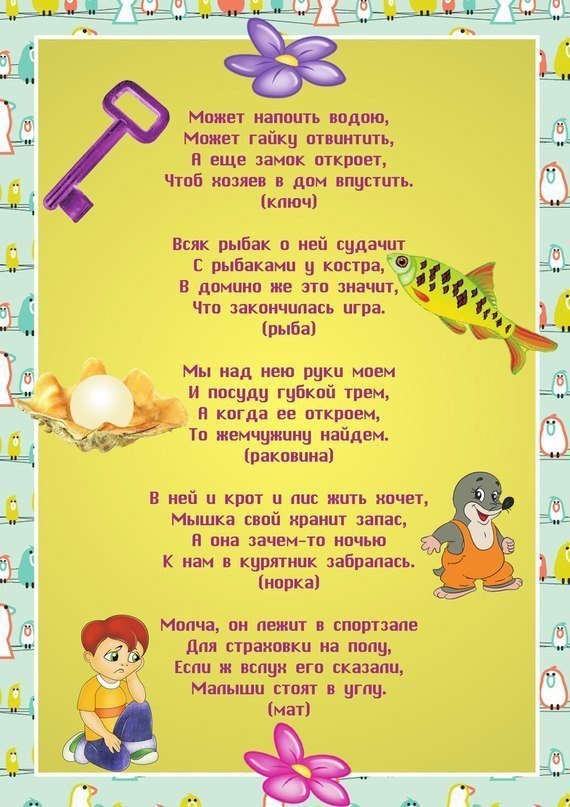 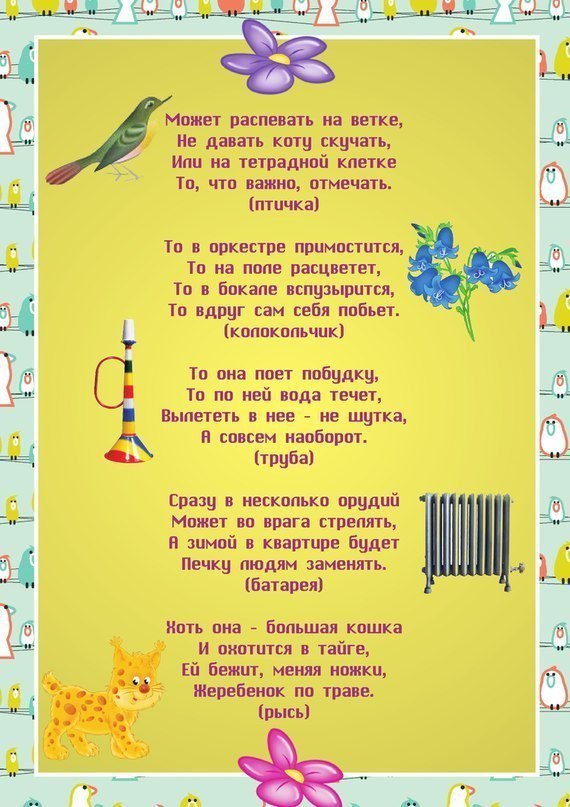 №ПредметТема урокаЗадание Отчетность1.Русский языкОбозначение элементов букв и их соединенийПропись см. ниже (распечатать или нарисовать)Фото выполненного задания2.Труд Открытка к 9 маяНарисовать пятиконечную звезду. Выложить ее маленькими шариками. Отрезать пластилин. Скатать жгутик. Отщипывать маленькие кусочки. Скатывать шарики указательным пальцем. (см. фото ниже)Фото выполненного задания.3.Математика Решение примеровВидеоурок в 10.004.ИЗОНа сайте 5.Речевая практика ЗагадкиРабота с компьютера. Прочитать загадку, постараться отгадать без подсказки, если не удается, попросить найти на картинке отгадку и произнести (показать).Аудио или видеозапись фрагмента